Brampton Pre-school Term 4 Newsletter 2024  Contact details.Brampton & Hilltop Pre-school Manager: Sarah Baileymanager@portisheadpreschool.co.ukBusiness admin: Christine Hunter administrator@portisheadpreschool.co.ukBrampton Deputy: Sue TileyPre-school assistant/Inclusion & SEND co-ordinator: Sally TargettPre-school assistant/Health and Safety officer: Helen TarrantPre-school assistants: Sally Skuse, Ali Rowcliffe and Sarah DerrickBrampton tel. 01275 817834 Mobile:07918 423377Term dates Term 4 ends: Thursday 28th March 2024Term 5 starts: Monday 15th April 2024https://portisheadpreschool.co.uk/term-datesBank details – Portishead Pre-schoolThe Co-operative BankSort code:08 92 99.Account no: 67202728.Please use your child’s name as reference when paying fees.FeesFor fee queries/questions- Please email Christine Hunter (Business administrator) with any queries.administrator@portisheadpreschool.co.ukFundingFor funding queries, please email. Sarah Bailey (Manager) manager@portisheadpreschool.co.ukTerm dates Term 4 ends: Thursday 28th March 2024Term 5 starts: Monday 15th April 2024https://portisheadpreschool.co.uk/term-datesBank details – Portishead Pre-schoolThe Co-operative BankSort code:08 92 99.Account no: 67202728.Please use your child’s name as reference when paying fees.FeesFor fee queries/questions- Please email Christine Hunter (Business administrator) with any queries.administrator@portisheadpreschool.co.ukFundingFor funding queries, please email. Sarah Bailey (Manager) manager@portisheadpreschool.co.ukWelcome back to term 4, we have another busy term planned for the children including celebrating:‘World book day’ on Thursday 7th March.Children are welcome to dress up as their favourite story book character an bring in a book if they would like to. (Please name books)We continue our partnership with ‘Make Believe Arts’Encouraging children’s language through learning new poetry each term, see the link for further information: Home - MakeBelieve ArtsThis term we are learning the poem’s ‘Popcorn and ‘A little seed’Contact details.Brampton & Hilltop Pre-school Manager: Sarah Baileymanager@portisheadpreschool.co.ukBusiness admin: Christine Hunter administrator@portisheadpreschool.co.ukBrampton Deputy: Sue TileyPre-school assistant/Inclusion & SEND co-ordinator: Sally TargettPre-school assistant/Health and Safety officer: Helen TarrantPre-school assistants: Sally Skuse, Ali Rowcliffe and Sarah DerrickBrampton tel. 01275 817834 Mobile:07918 423377Term dates Term 4 ends: Thursday 28th March 2024Term 5 starts: Monday 15th April 2024https://portisheadpreschool.co.uk/term-datesBank details – Portishead Pre-schoolThe Co-operative BankSort code:08 92 99.Account no: 67202728.Please use your child’s name as reference when paying fees.FeesFor fee queries/questions- Please email Christine Hunter (Business administrator) with any queries.administrator@portisheadpreschool.co.ukFundingFor funding queries, please email. Sarah Bailey (Manager) manager@portisheadpreschool.co.ukTerm dates Term 4 ends: Thursday 28th March 2024Term 5 starts: Monday 15th April 2024https://portisheadpreschool.co.uk/term-datesBank details – Portishead Pre-schoolThe Co-operative BankSort code:08 92 99.Account no: 67202728.Please use your child’s name as reference when paying fees.FeesFor fee queries/questions- Please email Christine Hunter (Business administrator) with any queries.administrator@portisheadpreschool.co.ukFundingFor funding queries, please email. Sarah Bailey (Manager) manager@portisheadpreschool.co.ukMother’s DayTo celebrate Mother’s Day, we would like to invite Mum’s to play at Brampton Pre-school on Friday 8th March between 1:30-3:00pm. All Mum’s/ special person are welcome, this also includes children and their Mum’s who do not attend pre-school on Friday afternoon’s.To enable us to collate numbers please inform the team if you will be attending.ToysWe are in need of dolls clothes, If you have any you would like to donate or know someone who enjoys knitting and would be able to make some outfits could you please email manager@portisheadpreschool.co.uk.  Thank you Term dates Term 4 ends: Thursday 28th March 2024Term 5 starts: Monday 15th April 2024https://portisheadpreschool.co.uk/term-datesBank details – Portishead Pre-schoolThe Co-operative BankSort code:08 92 99.Account no: 67202728.Please use your child’s name as reference when paying fees.FeesFor fee queries/questions- Please email Christine Hunter (Business administrator) with any queries.administrator@portisheadpreschool.co.ukFundingFor funding queries, please email. Sarah Bailey (Manager) manager@portisheadpreschool.co.ukTerm dates Term 4 ends: Thursday 28th March 2024Term 5 starts: Monday 15th April 2024https://portisheadpreschool.co.uk/term-datesBank details – Portishead Pre-schoolThe Co-operative BankSort code:08 92 99.Account no: 67202728.Please use your child’s name as reference when paying fees.FeesFor fee queries/questions- Please email Christine Hunter (Business administrator) with any queries.administrator@portisheadpreschool.co.ukFundingFor funding queries, please email. Sarah Bailey (Manager) manager@portisheadpreschool.co.ukMother’s DayTo celebrate Mother’s Day, we would like to invite Mum’s to play at Brampton Pre-school on Friday 8th March between 1:30-3:00pm. All Mum’s/ special person are welcome, this also includes children and their Mum’s who do not attend pre-school on Friday afternoon’s.To enable us to collate numbers please inform the team if you will be attending.Absence/illnessIf your child is unable to attend pre-school, please contact the setting on 01275 817834 or email manager@portisheadpreschool.co.ukas we are required to record absence.Colds and viruses are common this time of year however If your child is unwell, please consider keeping them at home to minimise the risk of cross infection. Children who have sickness and/or diarrhoea must not attend pre-school for 48hours after the last episode. Diarrhoea and vomiting - NHS (www.nhs.uk)Absence/illnessIf your child is unable to attend pre-school, please contact the setting on 01275 817834 or email manager@portisheadpreschool.co.ukas we are required to record absence.Colds and viruses are common this time of year however If your child is unwell, please consider keeping them at home to minimise the risk of cross infection. Children who have sickness and/or diarrhoea must not attend pre-school for 48hours after the last episode. Diarrhoea and vomiting - NHS (www.nhs.uk)Fundraising for pre-schoolThe Pre-school committee are arranging a May Fair event on Saturday 18th May celebrating 60 years of early years education for the community to raise funds for both Brampton & Hilltop Pre-school.If you are able to help at the event, donate items or know a business that could offer sponsorship please email:thecommittee@portisheadpreschool.co.uk 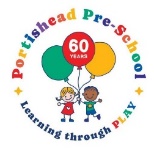 Fundraising for pre-schoolThe Pre-school committee are arranging a May Fair event on Saturday 18th May celebrating 60 years of early years education for the community to raise funds for both Brampton & Hilltop Pre-school.If you are able to help at the event, donate items or know a business that could offer sponsorship please email:thecommittee@portisheadpreschool.co.uk Brampton & Hilltop Pre-schools- Learning through play.Portishead Preschool Charity Number 1180880Brampton & Hilltop Pre-schools- Learning through play.Portishead Preschool Charity Number 1180880Brampton & Hilltop Pre-schools- Learning through play.Portishead Preschool Charity Number 1180880Brampton & Hilltop Pre-schools- Learning through play.Portishead Preschool Charity Number 1180880Date & TopicPSEDCLPDPDLiteracyMathsKUWEA&DHome corner19.02.24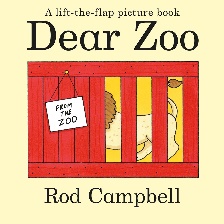 Group time:Do you have a pet?Use Lola (Leopard) for listening activity and talk about pets’ children have or would like to have.Descriptive wordsTall,Fierce, Big, Small,Writing letters in namePractice letter and name writing.Old MacDonald had a farm.The lions in the zoo…add animals.(Tune of the farmers in his den)Can you move like a Lion, monkey, slither like a snake?Old MacDonald had a farm.The lions in the zoo…add animals.(Tune of the farmers in his den)Can you move like a Lion, monkey, slither like a snake?ReadDear ZooRod CampbellPoetry‘A little seed’Counting,Subitise,Shape.Estimating size?Will a lion fit into this box?Too big, too small?Identify the animals.Plant cress seeds.To coincide with poem.Use varying resources toCreate Animal faces on plates.Lion, Monkey,Elephant,snakeVets with animals from the story26.02.24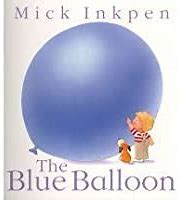 Group time.What can fly?Birds,Insects,Aeroplanes,Helicopter,Hot air balloon.A flying carpet.Can the children think of anything?Descriptive wordsSqueakyStretchedSquashedSoggyIndestructible.Yoga posesStretch and bend.Relax and breathe!Makaton for CalmBing VideosYoga posesStretch and bend.Relax and breathe!Makaton for CalmBing VideosReadThe blue balloonMick InkpenA little seed’Directional languageUp, downShapesCount the balloons.BalloonScience experiment.Make kites.Bubble painting.Aircraft/airport04.03.24World book dayThursday 7th March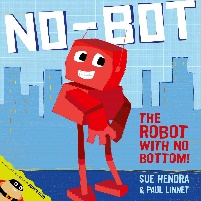 Sunday 10th March Mother’s Day.Group time:DiscussionProblem solving:Think about the story, and for what the different animals were using the robot parts.? Think of a scenario:Example-What could we use to transport things from one place to another or cross the river. Use props to help children’s problem solveSensory trayTinfoilNuts and bolts.MagnetsGrey playdoughSilver glitterPipe cleaners.Move like robots,Follow instructions, directions.Wheels on the busUse loose parts and construction to make robots small and largeMove like robots,Follow instructions, directions.Wheels on the busUse loose parts and construction to make robots small and largeRead:No- Bot The Robot with N0 Bottom.Poem:A little seedShapesshape robot painting.Name shapes.2D, 3DScience experimentsVolcanoesColour mixing.Invite Mum’s to play at pre-school Friday 8th March 1:30-3:00pmMothers’ day/Special personCardsGarage, car service.mechanics.11.03.24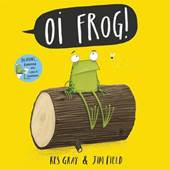 Group time.What do you think a frog’s skin would feel like?Where do frogs live?Rhyming wordsFrogLogCatMatStorkForkGolden rules.5 little speckled frogsMmm-mmm, went the little green frog one day.Can you hop, jump like a frog?5 little speckled frogsMmm-mmm, went the little green frog one day.Can you hop, jump like a frog?Read Oi Frog!Author:Kes GrayCount the lily pads,How may will we need to cross the water?ABAB patternLily pad, frog,TadpolesLife cycle of a frog.Feel different textures.Bark, pebbles, pinecones, leavesMake frogs. Children’s handprint green, 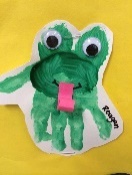 Boat,FishingLilly padsFish.18.03.24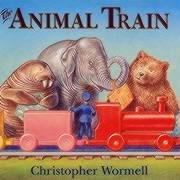 Group time.Have you been on a train?Where did you go?What does it feel like on a train?Thinking gameWhich animal is stripy,Which animal has a trunk?Play memory game.Which animal is missing?Funky monkeyAlice the camelFunky monkeyAlice the camelReadThe Animal TrainAuthor:ChristopherWormallPoem:PopcornNumicon shaped animalsCounting animalsSorting animals.Identify the animals.Where do they live?What country?Scissor activity.Practice skill.Make a bear.Happy streetTrains with animals from the story.25.03.24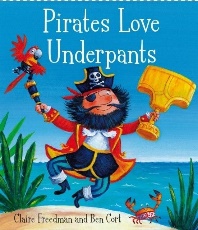 Group time.Discuss patterns.Play memory game.Which pants have the pirates taken?Let's talk PANTS | NSPCCDescriptive wordsPatterns,StripySpottyWalk the plank.Pirate songs.Walk the plank.Pirate songs.ReadPirates love underpantsAuthor:Claire FreedmanPoem:PopcornCounting PatternsshapeBigSmallMaking Easter nestsCardsDiscussion of Easter celebration.Make telescopes.Pant Treasure maps.Pirates dress up.Treasure islandPopcornPopcorn, Popcorn, sizzling in the pan.Shake it up, shake it up,Bam, Bam, Bam.Popcorn, Popcorn, now it’s getting hot.Shake it up, shake it up,Pop, Pop, Pop.PopcornPopcorn, Popcorn, sizzling in the pan.Shake it up, shake it up,Bam, Bam, Bam.Popcorn, Popcorn, now it’s getting hot.Shake it up, shake it up,Pop, Pop, Pop.PopcornPopcorn, Popcorn, sizzling in the pan.Shake it up, shake it up,Bam, Bam, Bam.Popcorn, Popcorn, now it’s getting hot.Shake it up, shake it up,Pop, Pop, Pop.PopcornPopcorn, Popcorn, sizzling in the pan.Shake it up, shake it up,Bam, Bam, Bam.Popcorn, Popcorn, now it’s getting hot.Shake it up, shake it up,Pop, Pop, Pop.A little SeedA Little seed for me to sow,A little soil for it to grow.A little hole, a little pat,A little wish, and that is that.A little sun, a little shower,A little wait, and then a flower.A little SeedA Little seed for me to sow,A little soil for it to grow.A little hole, a little pat,A little wish, and that is that.A little sun, a little shower,A little wait, and then a flower.A little SeedA Little seed for me to sow,A little soil for it to grow.A little hole, a little pat,A little wish, and that is that.A little sun, a little shower,A little wait, and then a flower.A little SeedA Little seed for me to sow,A little soil for it to grow.A little hole, a little pat,A little wish, and that is that.A little sun, a little shower,A little wait, and then a flower.A little SeedA Little seed for me to sow,A little soil for it to grow.A little hole, a little pat,A little wish, and that is that.A little sun, a little shower,A little wait, and then a flower.A little SeedA Little seed for me to sow,A little soil for it to grow.A little hole, a little pat,A little wish, and that is that.A little sun, a little shower,A little wait, and then a flower.